BOOKING FORM SWaN CONFERENCE - Wednesday 6 – Thursday 7 October 2021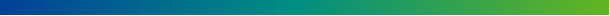 Contact Details: 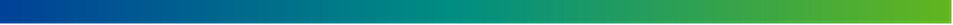 Invoicing DetailsPlease save and the send this completed form to: emma.poxton@nwl.co.uk. Forms should be completed and returned no later than Friday 2 October 2021.Contact for all correspondence Name: Contact for all correspondence EmailContact for all correspondence Tel: Company name:Special requirements: Fees: Rates (inc. VAT)QuantityDay one - Wednesday 6 October 2021 only£45Day two - Thursday 7 October 2021 only£45Full conference – Wednesday 6 and Thursday 7 October 2021£125Dinner – Wednesday 6 October 2021 £39.50Names and emails of additional attendees: Names and emails of additional attendees: Names and emails of additional attendees: Special requirements:Special requirements:Special requirements:We are also streaming some elements of the conference. Please include names and emails of anyone who would like to access the streaming link: Company name:Company address: Is PO required? (if yes please provide)Payment Address: 